1. Ako je oštar ugao jednakokrakog trapeza 32°. Tada njegov tup ugao iznosi:188°248°140°148°2. Dijagonala BD pravouglog trapeza ABCD ( ∢A=90°) obrazuje sa kraćim krakom ugao od 66°. Ako je CD=BC tada oštar ugao ovog trapeza iznosi : (unesi odgovarajući broj)3. Visine povučene iz tupog ugla paralelograma ABCD obrazuju ugao od 48°. Veličina oštrog ugla tog paralelograma iznosi48°ništa od ponuđenog58°98°4. Na osnovu date slike odredi veličinu ∡D romba ABCD: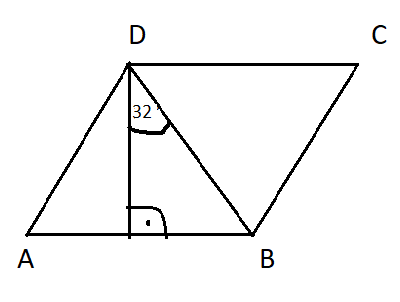 136°126°116°216°5. Dijagonala romba sa stranicom obrazuje ugao od 23°. Veličina tupog ugla romba iznosi:194°134°187°234°
6. Dužina kraće osnovice jednakokrakog trapeza sa slike iznosi: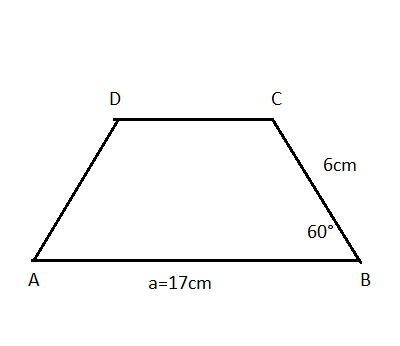 11 cm12 cm123 cm16 cm7. Odredi ugao ECB u jednakokrakom trapezu sa slike ako je CE∥AD: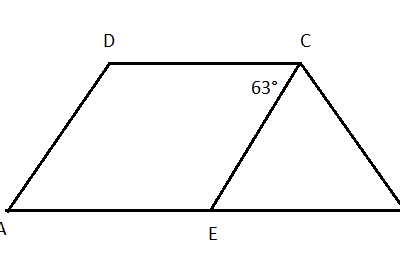 231°98°54°64°8. Prava p prolazi kroz tačku A i seče stranicu CD u tački P. Odredi veličinu oštrog ugla tog paralelograma ako je ∡APD=38° i ako je AD=DP. (upiši odgovarajući broj)9. Na osnovu date slike odredi dužinu dijagonale pravougaonika: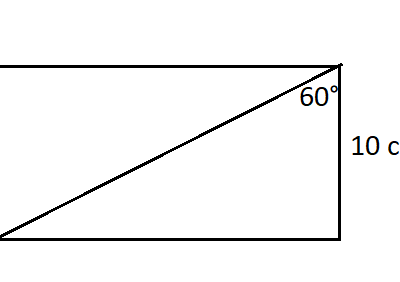 20 cm5 cm10 cm10. Dužina kraćeg kraka pravouglog trapeza ABCD iznosi 7cm. Dužina njegove duže osnovice je 12 cm. Tup ugao ovog trapeza je 135°. Dužina kraće osnovice ovog trapeza iznosi:8 cm23 cm15 cm5 cm
11. Ugao δ deltoida ABCD sa slike iznosi: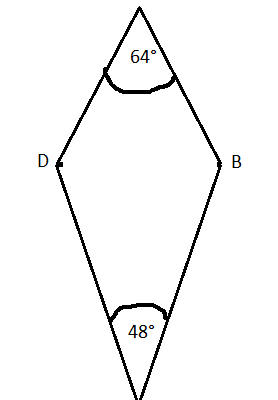 144°24°124°134°12. Dužina srednje duži trapeza čije su osnovice 24 cm i 10 cm iznosi:17 cm37 cm16 cm22 cm13. Dva ugla paralelograma se razlikuju za 32°. Odredi veličinu tupog ugla tog paralelograma. (upiši odgovarajući broj)14. Ako je ugao α=53°u paralelogramu ABCD tada su ostali njegovi uglovi:β=127° γ=53° δ=127°β=53° γ=127° δ=127°ništa od ponuđenogβ=127° γ=127° δ=53°15. Trapez je četvorougao koji:nema nijedan par paralelnih stranicaima dva para paralelnih stranicaima jedan par paralelnih stranica
16. Odredi obim romba sa slike: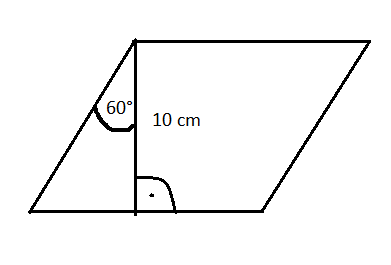 90 cm80 cm110 cm86 cm17. Veličine nepoznatih uglova β i δ trapeza sa slike iznose: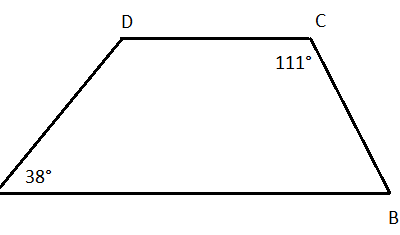 β=38° ; δ=142°β=69° ; δ=111°β=69° ; δ=142°β=38° ; δ=111°18. Dijagonale pravougaonika obrazuju ugao od 66°. Koliko iznosi ugao kojeg dijagonala obrazuje sa VEĆOM stranicom pravougaonika57°29°23°33°19. Deltoid je trapezoid koji:ima jedan par jednakih susjednih stranicaima dva para jednakih susjednih stranicanema parova jednakih stranica20. Kraća osnovica trapeza ima dužinu 11cm, a dužina njegove srednje duži je 19 cm. Dužina duže osnovice iznosi :17 cm34 cm67 cm27 cm